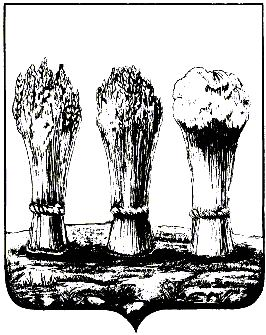 АДМИНИСТРАЦИЯ ЛЕНИНСКОГО РАЙОНА ГОРОДА ПЕНЗЫПРИКАЗот 28.08.2019 № 229О внесении изменений в состав Комиссии по соблюдению требований к служебному поведению муниципальных служащих и урегулированию конфликта интересов в администрации Ленинского района г. Пензы, утвержденный приказом администрации Ленинского района города Пензы от 23.12.2016 № 333 Руководствуясь Федеральным законом от 25.12.2008 № 273-ФЗ «О противодействии коррупции», Решением Пензенской городской Думы от 29.10.2010 № 445-22/5 «Об утверждении положения «О комиссиях по соблюдению требований к служебному поведению муниципальных служащих и урегулированию конфликта интересов»,  П Р И К А З Ы В А Ю :1. Внести изменения в состав Комиссии по соблюдению требований к служебному поведению муниципальных служащих и урегулированию конфликта интересов в администрации Ленинского района г. Пензы, утвержденный приказом администрации Ленинского района города Пензы от 23.12.2016 № 333, изложив его в новой редакции согласно приложению к настоящему приказу.2. Настоящий приказ опубликовать в муниципальной газете «Пенза» и разместить на интернет - странице администрации Ленинского района города Пензы официального сайта администрации города Пензы в информационно-телекоммуникационной сети «Интернет».3. Контроль за выполнением настоящего приказа возложить на заместителя главы администрации Ленинского района города Пензы по организации деятельности администрации района.Приложениек приказу администрацииЛенинского района города Пензыот 28.08.2019 № 229Состав Комиссии по соблюдению требований к служебному поведению муниципальных служащих и урегулированию конфликта интересов в администрации Ленинского района г. ПензыГлава администрации районаН.Б.МосквитинаМаксимовАлександр Александрович-заместитель главы администрации Ленинского района города Пензы (председатель Комисии);СмирноваНадежда Петровна-заместитель начальника отдела делопроизводства и хозяйственного обеспечения администрации Ленинского района города Пензы (заместитель председателя Комиссии);РодичкинПетр Николаевич-начальник отдела делопроизводства и хозяйственного обеспечения администрации Ленинского района города Пензы (секретарь Комиссии);МоргуновСергей Александрович-главный специалист - юрисконсульт администрации Ленинского района города Пензы (член Комиссии);ЯрмаркинаОльга Ивановна-начальник отдела по взаимодействию с органами территориального общественного самоуправления администрации Ленинского района города Пензы (член Комиссии);ВолковАлександр Сергеевич -начальник отдела социально-экономического развития территории района администрации Ленинского района города Пензы (член Комиссии);ВоробьевВладимир Павлович -д.с.н., профессор кафедры «Государственное управление и социология региона» ФГБОУ ВПО «Пензенский государственный университет», (член Комиссии) (по согласованию)МурзинаИрина Александровна к.с.н., доцент кафедры «Государственное управление и социология региона» ФГБОУ ВПО «Пензенский государственный университет», (член Комиссии) (по согласованию);